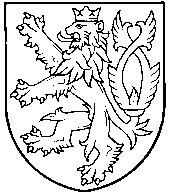 Zeměměřický a katastrální inspektorát v Liberci460 01 Liberec, Rumjancevova 10e-mail:  zki.liberec@cuzk.cz, tel.: 485 341 400č.j. ZKI-P-0-000/2011-Lškúčastník řízeníIng. XXXrozhodnutíZeměměřický a katastrální inspektorát v Liberci, jako věcně a místně příslušný orgán státní správy podle § 4 písm. f) a přílohy č. 1 zákona č. 359/92 Sb., o zeměměřických a katastrálních orgánech v platném znění, rozhodl v řízení o porušení pořádku na úseku zeměměřictví podle § 17b odst. 1 písmeno c) bod 1. zákona č. 200/1994 Sb., o zeměměřictví v platném znění, vedeném vůči Ing. XXX, bytem xxx, po zhodnocení všech zjištěných skutečností takto:Ing. XXX, bytem xxx, držitel úředního oprávnění číslo iiii, se při ověřování výsledků zeměměřických činností číslo zakázky qqq-uu/2010 k.ú. MMMppp-uu/2010 k.ú. MMMdopustil porušení pořádku na úseku zeměměřictví, jiného správního deliktu podle § 17b odst. 1 písmeno c) bod 1. zákona č. 200/1994 Sb., o zeměměřictví v platném znění, když nedodržel podmínky stanovené pro ověřování výsledků zeměměřických činností využívaných pro katastr nemovitostí České republiky, tj. nejednal odborně a nevycházel ze spolehlivě zjištěného stavu věci.  Za to je mu podle § 17b odst. 2 zákona č. 200/1994 Sb., o zeměměřictví v platném znění, uložena pokuta ve výši 20 000 Kč, slovy dvacettisíckorunčeských. Ing. XXX je povinen uloženou pokutu uhradit do 30 dnů ode dne nabytí právní moci tohoto rozhodnutí na účet Celního úřadu Liberec číslo 3754-27727461/0710, variabilním symbolem je rodné číslo jmenovaného, konstantní symbol je 1148 pro platby z účtu, 1149 pro platby složenkou.             Odůvodnění:V září 2011 při kontrole části dokumentace obvodu komplexní pozemkové úpravy (KPÚ) v k.ú. MMM Zeměměřický a katastrální inspektorát v Liberci (ZKI) zjistil nesoulad v záznamech podrobného měření změn (ZPMZ) č. qqq a ppp pro rozdělení pozemku pro vyznačení obvodu KPÚ v k.ú. MMM s geometrickým a polohovým určením (GPU) plastových hraničních znaků v terénu. ZPMZ byly ověřeny pod číslem z evidence ověřovaných výsledků 00/2010 a 01/2010 ze dne k. k. 2010 vyhotovené zpracovatelem a ověřeny Ing. XXX, trvale bytem xxx, číslo úředního oprávnění iiii.ZKI prošetřil ZPMZ a dospěl k závěru, že jsou dány důvody pro zahájení řízení o porušení pořádku na úseku zeměměřictví podle § 17b odst. 1 písm. c) bod 1. zákona č. 200/1994 Sb., jelikož ověřovatel při ověření ZPMZ č. qqq a ppp v k.ú. MMM nedodržel povinnosti stanovené v § 16 odst. 1 písm. a) zákona č. 200/1994 Sb., podle kterého je fyzická osoba s úředním oprávněním povinna jednat odborně, nestranně a vycházet vždy ze spolehlivě zjištěného stavu věci při ověřování výsledků zeměměřických činností využívaných pro účely katastru nemovitostí České republiky. Zahájení správního řízení předcházela kontrola obvodu pozemkové úpravy v k.ú. MMM na Katastrálním pracovišti TTT, viz KZ-00/2011-LB00 ze dne 5. 9. 2011. V rámci kontroly technický odbor Katastrálního úřadu pro Liberecký kraj, oddělení obnovy katastrálních operátů provedlo 2. 9. 2011 kontrolní měření. Na základě výsledků kontrolního měření ZKI vykonal dohled nad ověřováním výsledků zeměměřických činností, který byl ověřovateli zaslán dne 12.9.2011, č.j. ZKI-D-00-000/2011-Lšk. Oznámení o zahájení správního řízení bylo ověřovateli doručeno dne 12.10.2011 současně s poučením o možnosti se seznámit s podklady pro vydání rozhodnutí, navrhovat důkazy či podávat jiné návrhy, vyjádřit své stanovisko, a to vše ve lhůtě patnácti dnů ode dne doručení oznámení o zahájení řízení. ZKI nenařídil ústní jednání k podání vysvětlení, jelikož zjištěné formální a technické nedostatky a závady považoval za dostatečně průkazné. Po telefonické domluvě se dne 14.10.2011 Ing. XXX dostavil na ZKI, aby mohl nahlédnout do spisu a při té příležitosti uznal své pochybení. Obviněnému je vytýkáno, že výsledky zeměměřických činností citovaných ve výroku tohoto rozhodnutí ověřil, přestože obsahují tyto nedostatky a závady:Kontrolní oměrné nebyly měřeny. Všechny porovnávané odchylky mezi vypočtenými a měřenými oměrnými jsou nulové. Naměřená kontrolní oměrná 2.75 m mezi body qqq-176 a sss-177 je vypočtena ze souřadnic, jelikož naměřená vzdálenost v terénu mezi plastovými znaky je 4.12 m (č.zak. ppp-uu/2010 k.ú. MMM).Udávané souřadnice bodů obvodu KPÚ v ZPMZ č. qqq a souřadnice bodů nové hranice (rozdělení pozemku) v ZPMZ č. ppp se hrubě liší od souřadnic plastových znaků v terénu. Toto bylo prokázáno kontrolním měřením, které provedl technický odbor, viz výše.Další chyby: Použití značek č. 1.10 (identické body pro zobrazení změny) na bodech č. qqq-178 a qqq-176 a absence důvodu ve výpočetním protokolu, proč byla transformace počítána a co je výsledkem.Z výše uvedeného vyplývá, že by byly do katastru nemovitostí na podkladě vyhotovených ZPMZ vloženy chybné souřadnice plastových znaků na obvodu KPÚ. Je zřejmé, že se zde jedná o závažné pochybení při vyhotovování zeměměřické činnosti využívané pro účely katastru nemovitostí.ZKI po posouzení všech uvedených skutečností v daném řízení dospěl k závěru, že především závažnost nesouladu vypočtených souřadnic podrobných bodů obvodu KPÚ naplňuje skutkovou podstatu porušení pořádku na úseku zeměměřictví podle § 17b odst. 1 písmeno c) bod 1. zákona č. 200/1994 Sb.. Pro stanovení výše pokuty ZKI posoudil závažnost a důsledky spáchaného jiného správního deliktu podle § 17b odst. 5 zeměměřického zákona. Při určení její výše bylo přihlédnuto ke všem uvedeným okolnostem jednání, k závažnosti deliktu a jeho možných následků a ke skutečnosti, že v působnosti ZKI se jedná o první delikt obviněného. Dále výše pokuty byla stanovena tak, aby nebyla pro obviněného likvidační, což by bylo v rozporu se smyslem a účelem trestání. Po posouzení všech aspektů ZKI uložil pokutu v dolní polovině možné sazby, jejíž horní hranice je dle § 17b odst. 2 zákona č. 200/1994 Sb. stanovena na 250 000 Kč.Poučení:Proti tomuto rozhodnutí lze podat podle § 81 odst. 1 a § 83 odst. 1 zák. č. 500/2004 Sb., správní řád, odvolání k Českému úřadu zeměměřickému a katastrálnímu v Praze, Pod Sídlištěm 1800/9, 182 11 Praha 8 – Kobylisy, ve lhůtě 15ti dnů ode dne jeho doručení. Odvolání se podle § 86 odst. 1 téhož zákona podává u správního orgánu, který rozhodnutí vydal, tj. u ZKI v Liberci.V Liberci dne 20.10. 2011Ing. Jiří Barták ředitel ZKI v Libercipříloha poštovní poukázkaoznámeno doručenímIng. XXX